Pour la fête nationale et la fête de la Confédération veuillez prendre note que l‘installation du Jardin d’Étoiles sera fermée le :Lundi 24 juin 2019 Lundi 1 juillet 2019                 Bon congé à tous!Pour la fête nationale et la fête de la Confédération veuillez prendre note que l‘installation du Jardin d’Étoiles sera fermée le :Lundi 24 juin 2019 Lundi 1 juillet 2019                 Bon congé à tous!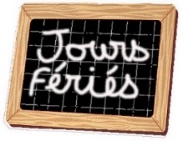 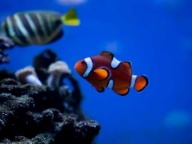 Vendredi 14 juin 2019Sortie à l’aquarium de QuébecPour tous les enfants sauf le groupe des Singes.Embarquement de l’autobus à 8H45. Nous dînerons sur place et nous quitterons vers 12h30.N’oubliez pas de compléter le sondage (courriel) afin d’autoriser votre enfant à participer à cette sortie.Vendredi 14 juin 2019Sortie à l’aquarium de QuébecPour tous les enfants sauf le groupe des Singes.Embarquement de l’autobus à 8H45. Nous dînerons sur place et nous quitterons vers 12h30.N’oubliez pas de compléter le sondage (courriel) afin d’autoriser votre enfant à participer à cette sortie.Vendredi 14 juin 2019Sortie à l’aquarium de QuébecPour tous les enfants sauf le groupe des Singes.Embarquement de l’autobus à 8H45. Nous dînerons sur place et nous quitterons vers 12h30.N’oubliez pas de compléter le sondage (courriel) afin d’autoriser votre enfant à participer à cette sortie.Vendredi 14 juin 2019Sortie à l’aquarium de QuébecPour tous les enfants sauf le groupe des Singes.Embarquement de l’autobus à 8H45. Nous dînerons sur place et nous quitterons vers 12h30.N’oubliez pas de compléter le sondage (courriel) afin d’autoriser votre enfant à participer à cette sortie.Vendredi 14 juin 2019Sortie à l’aquarium de QuébecPour tous les enfants sauf le groupe des Singes.Embarquement de l’autobus à 8H45. Nous dînerons sur place et nous quitterons vers 12h30.N’oubliez pas de compléter le sondage (courriel) afin d’autoriser votre enfant à participer à cette sortie.Vendredi 14 juin 2019Sortie à l’aquarium de QuébecPour tous les enfants sauf le groupe des Singes.Embarquement de l’autobus à 8H45. Nous dînerons sur place et nous quitterons vers 12h30.N’oubliez pas de compléter le sondage (courriel) afin d’autoriser votre enfant à participer à cette sortie.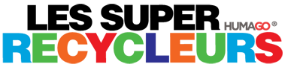 Grâce à vos dons, nous avons accumulé 505 kg de vêtements usagés dans les 4 installations. La somme de 126,25$ ramassée servira à aménager et entretenir les potagers éducatifs.    Merci de votre précieuse collaboration.Grâce à vos dons, nous avons accumulé 505 kg de vêtements usagés dans les 4 installations. La somme de 126,25$ ramassée servira à aménager et entretenir les potagers éducatifs.    Merci de votre précieuse collaboration.Grâce à vos dons, nous avons accumulé 505 kg de vêtements usagés dans les 4 installations. La somme de 126,25$ ramassée servira à aménager et entretenir les potagers éducatifs.    Merci de votre précieuse collaboration.Grâce à vos dons, nous avons accumulé 505 kg de vêtements usagés dans les 4 installations. La somme de 126,25$ ramassée servira à aménager et entretenir les potagers éducatifs.    Merci de votre précieuse collaboration.Grâce à vos dons, nous avons accumulé 505 kg de vêtements usagés dans les 4 installations. La somme de 126,25$ ramassée servira à aménager et entretenir les potagers éducatifs.    Merci de votre précieuse collaboration.Grâce à vos dons, nous avons accumulé 505 kg de vêtements usagés dans les 4 installations. La somme de 126,25$ ramassée servira à aménager et entretenir les potagers éducatifs.    Merci de votre précieuse collaboration.Grâce à vos dons, nous avons accumulé 505 kg de vêtements usagés dans les 4 installations. La somme de 126,25$ ramassée servira à aménager et entretenir les potagers éducatifs.    Merci de votre précieuse collaboration.Grâce à vos dons, nous avons accumulé 505 kg de vêtements usagés dans les 4 installations. La somme de 126,25$ ramassée servira à aménager et entretenir les potagers éducatifs.    Merci de votre précieuse collaboration.Grâce à vos dons, nous avons accumulé 505 kg de vêtements usagés dans les 4 installations. La somme de 126,25$ ramassée servira à aménager et entretenir les potagers éducatifs.    Merci de votre précieuse collaboration.Grâce à vos dons, nous avons accumulé 505 kg de vêtements usagés dans les 4 installations. La somme de 126,25$ ramassée servira à aménager et entretenir les potagers éducatifs.    Merci de votre précieuse collaboration.Juin !  C’est le moment de faire la pesée de votre enfant !  En effet, le protocole réglementé pour l’administration d’acétaminophène en cas de fièvre que vous avez signé lors de l’inscription de votre enfant stipule que : « Le poids de l’enfant doit être précisé au formulaire d’autorisation en kilogramme et revalidé minimalement aux trois mois auprès des parents (initiales d’un parent requises). »  Nous avons, à votre disposition, une balance au besoin. Merci.Juin !  C’est le moment de faire la pesée de votre enfant !  En effet, le protocole réglementé pour l’administration d’acétaminophène en cas de fièvre que vous avez signé lors de l’inscription de votre enfant stipule que : « Le poids de l’enfant doit être précisé au formulaire d’autorisation en kilogramme et revalidé minimalement aux trois mois auprès des parents (initiales d’un parent requises). »  Nous avons, à votre disposition, une balance au besoin. Merci.Juin !  C’est le moment de faire la pesée de votre enfant !  En effet, le protocole réglementé pour l’administration d’acétaminophène en cas de fièvre que vous avez signé lors de l’inscription de votre enfant stipule que : « Le poids de l’enfant doit être précisé au formulaire d’autorisation en kilogramme et revalidé minimalement aux trois mois auprès des parents (initiales d’un parent requises). »  Nous avons, à votre disposition, une balance au besoin. Merci.Juin !  C’est le moment de faire la pesée de votre enfant !  En effet, le protocole réglementé pour l’administration d’acétaminophène en cas de fièvre que vous avez signé lors de l’inscription de votre enfant stipule que : « Le poids de l’enfant doit être précisé au formulaire d’autorisation en kilogramme et revalidé minimalement aux trois mois auprès des parents (initiales d’un parent requises). »  Nous avons, à votre disposition, une balance au besoin. Merci.Juin !  C’est le moment de faire la pesée de votre enfant !  En effet, le protocole réglementé pour l’administration d’acétaminophène en cas de fièvre que vous avez signé lors de l’inscription de votre enfant stipule que : « Le poids de l’enfant doit être précisé au formulaire d’autorisation en kilogramme et revalidé minimalement aux trois mois auprès des parents (initiales d’un parent requises). »  Nous avons, à votre disposition, une balance au besoin. Merci.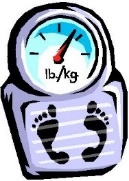 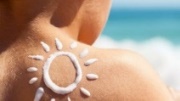 Chapeau, maillot, serviette et crème solaire.                                                                                         Nous vous rappelons de prévoir un chapeau, un maillot, une serviette et des vêtements de rechange (identifiés) pour votre enfant durant l’été.  Les enfants passent la majeure partie du temps à l’extérieur, ils doivent porter des vêtements leur donnant liberté d’expression. Bien vouloir crémer votre enfant avant son arrivée au CPE.   Merci de votre collaboration!Chapeau, maillot, serviette et crème solaire.                                                                                         Nous vous rappelons de prévoir un chapeau, un maillot, une serviette et des vêtements de rechange (identifiés) pour votre enfant durant l’été.  Les enfants passent la majeure partie du temps à l’extérieur, ils doivent porter des vêtements leur donnant liberté d’expression. Bien vouloir crémer votre enfant avant son arrivée au CPE.   Merci de votre collaboration!Chapeau, maillot, serviette et crème solaire.                                                                                         Nous vous rappelons de prévoir un chapeau, un maillot, une serviette et des vêtements de rechange (identifiés) pour votre enfant durant l’été.  Les enfants passent la majeure partie du temps à l’extérieur, ils doivent porter des vêtements leur donnant liberté d’expression. Bien vouloir crémer votre enfant avant son arrivée au CPE.   Merci de votre collaboration!Chapeau, maillot, serviette et crème solaire.                                                                                         Nous vous rappelons de prévoir un chapeau, un maillot, une serviette et des vêtements de rechange (identifiés) pour votre enfant durant l’été.  Les enfants passent la majeure partie du temps à l’extérieur, ils doivent porter des vêtements leur donnant liberté d’expression. Bien vouloir crémer votre enfant avant son arrivée au CPE.   Merci de votre collaboration!Chapeau, maillot, serviette et crème solaire.                                                                                         Nous vous rappelons de prévoir un chapeau, un maillot, une serviette et des vêtements de rechange (identifiés) pour votre enfant durant l’été.  Les enfants passent la majeure partie du temps à l’extérieur, ils doivent porter des vêtements leur donnant liberté d’expression. Bien vouloir crémer votre enfant avant son arrivée au CPE.   Merci de votre collaboration!Chapeau, maillot, serviette et crème solaire.                                                                                         Nous vous rappelons de prévoir un chapeau, un maillot, une serviette et des vêtements de rechange (identifiés) pour votre enfant durant l’été.  Les enfants passent la majeure partie du temps à l’extérieur, ils doivent porter des vêtements leur donnant liberté d’expression. Bien vouloir crémer votre enfant avant son arrivée au CPE.   Merci de votre collaboration!Saviez-vous que…Les gougounes, Les sandales de type Crocs et les souliers à crampons sont à éviter, car elles ne maintiennent pas bien le pied en place ou sont trop glissantes. Sans soutien au talon ni à la cheville, les orteils de l’enfant doivent sans arrêt se replier pour que le pied reste stable. 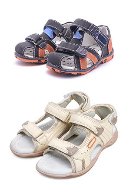 https://naitreetgrandir.com/fr/etape/0_12_mois/viefamille/fiche.aspx?doc=bien-choisir-souliers-sandales-enfant#_Toc511922654Les gougounes, Les sandales de type Crocs et les souliers à crampons sont à éviter, car elles ne maintiennent pas bien le pied en place ou sont trop glissantes. Sans soutien au talon ni à la cheville, les orteils de l’enfant doivent sans arrêt se replier pour que le pied reste stable. https://naitreetgrandir.com/fr/etape/0_12_mois/viefamille/fiche.aspx?doc=bien-choisir-souliers-sandales-enfant#_Toc511922654Les gougounes, Les sandales de type Crocs et les souliers à crampons sont à éviter, car elles ne maintiennent pas bien le pied en place ou sont trop glissantes. Sans soutien au talon ni à la cheville, les orteils de l’enfant doivent sans arrêt se replier pour que le pied reste stable. https://naitreetgrandir.com/fr/etape/0_12_mois/viefamille/fiche.aspx?doc=bien-choisir-souliers-sandales-enfant#_Toc511922654Les gougounes, Les sandales de type Crocs et les souliers à crampons sont à éviter, car elles ne maintiennent pas bien le pied en place ou sont trop glissantes. Sans soutien au talon ni à la cheville, les orteils de l’enfant doivent sans arrêt se replier pour que le pied reste stable. https://naitreetgrandir.com/fr/etape/0_12_mois/viefamille/fiche.aspx?doc=bien-choisir-souliers-sandales-enfant#_Toc511922654Les gougounes, Les sandales de type Crocs et les souliers à crampons sont à éviter, car elles ne maintiennent pas bien le pied en place ou sont trop glissantes. Sans soutien au talon ni à la cheville, les orteils de l’enfant doivent sans arrêt se replier pour que le pied reste stable. https://naitreetgrandir.com/fr/etape/0_12_mois/viefamille/fiche.aspx?doc=bien-choisir-souliers-sandales-enfant#_Toc511922654Les gougounes, Les sandales de type Crocs et les souliers à crampons sont à éviter, car elles ne maintiennent pas bien le pied en place ou sont trop glissantes. Sans soutien au talon ni à la cheville, les orteils de l’enfant doivent sans arrêt se replier pour que le pied reste stable. https://naitreetgrandir.com/fr/etape/0_12_mois/viefamille/fiche.aspx?doc=bien-choisir-souliers-sandales-enfant#_Toc511922654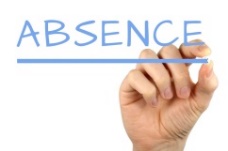 Période estivale (fréquentation en lien avec le sondage)Nous vous rappelons qu’il est important de nous aviser d’avance lorsque vous prévoyez envoyer votre enfant au service de garde (s’il était inscrit absent sur le sondage des vacances d’été) ou s’il est absent et qu’il devait être présent. Contacter le 418-831-2622 poste 9210.Ainsi vous contribuez à faciliter une meilleure gestion du ratio éducatrice/enfant, de la préparation des repas et des collations ainsi que des activités offertes aux enfants.Merci pour votre précieuse collaboration.Période estivale (fréquentation en lien avec le sondage)Nous vous rappelons qu’il est important de nous aviser d’avance lorsque vous prévoyez envoyer votre enfant au service de garde (s’il était inscrit absent sur le sondage des vacances d’été) ou s’il est absent et qu’il devait être présent. Contacter le 418-831-2622 poste 9210.Ainsi vous contribuez à faciliter une meilleure gestion du ratio éducatrice/enfant, de la préparation des repas et des collations ainsi que des activités offertes aux enfants.Merci pour votre précieuse collaboration.Période estivale (fréquentation en lien avec le sondage)Nous vous rappelons qu’il est important de nous aviser d’avance lorsque vous prévoyez envoyer votre enfant au service de garde (s’il était inscrit absent sur le sondage des vacances d’été) ou s’il est absent et qu’il devait être présent. Contacter le 418-831-2622 poste 9210.Ainsi vous contribuez à faciliter une meilleure gestion du ratio éducatrice/enfant, de la préparation des repas et des collations ainsi que des activités offertes aux enfants.Merci pour votre précieuse collaboration.Période estivale (fréquentation en lien avec le sondage)Nous vous rappelons qu’il est important de nous aviser d’avance lorsque vous prévoyez envoyer votre enfant au service de garde (s’il était inscrit absent sur le sondage des vacances d’été) ou s’il est absent et qu’il devait être présent. Contacter le 418-831-2622 poste 9210.Ainsi vous contribuez à faciliter une meilleure gestion du ratio éducatrice/enfant, de la préparation des repas et des collations ainsi que des activités offertes aux enfants.Merci pour votre précieuse collaboration.Période estivale (fréquentation en lien avec le sondage)Nous vous rappelons qu’il est important de nous aviser d’avance lorsque vous prévoyez envoyer votre enfant au service de garde (s’il était inscrit absent sur le sondage des vacances d’été) ou s’il est absent et qu’il devait être présent. Contacter le 418-831-2622 poste 9210.Ainsi vous contribuez à faciliter une meilleure gestion du ratio éducatrice/enfant, de la préparation des repas et des collations ainsi que des activités offertes aux enfants.Merci pour votre précieuse collaboration.Période estivale (fréquentation en lien avec le sondage)Nous vous rappelons qu’il est important de nous aviser d’avance lorsque vous prévoyez envoyer votre enfant au service de garde (s’il était inscrit absent sur le sondage des vacances d’été) ou s’il est absent et qu’il devait être présent. Contacter le 418-831-2622 poste 9210.Ainsi vous contribuez à faciliter une meilleure gestion du ratio éducatrice/enfant, de la préparation des repas et des collations ainsi que des activités offertes aux enfants.Merci pour votre précieuse collaboration.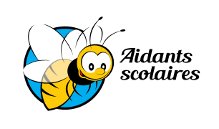 Les Aidants scolairesVous souhaitez faire partie d’une équipe de bénévole ou vous connaissez un ami, un grand-parent qui aimeraient donner du temps pour faire une activité, lire une histoire, accompagner à une sortie ? Vous pouvez le faire facilement en cliquant ici : http://extranet.aidantsscolaires.com/index/volunteer Bien entendu, c’est sur base volontaire, selon vos intérêts et vos disponibilités. Sachez que la présence de la communauté dans notre milieu est très précieuse et fort appréciée.Pour en connaître davantage sur ce regroupement des aidants scolaires : https://youtu.be/7zYiVcMWjhsLes Aidants scolairesVous souhaitez faire partie d’une équipe de bénévole ou vous connaissez un ami, un grand-parent qui aimeraient donner du temps pour faire une activité, lire une histoire, accompagner à une sortie ? Vous pouvez le faire facilement en cliquant ici : http://extranet.aidantsscolaires.com/index/volunteer Bien entendu, c’est sur base volontaire, selon vos intérêts et vos disponibilités. Sachez que la présence de la communauté dans notre milieu est très précieuse et fort appréciée.Pour en connaître davantage sur ce regroupement des aidants scolaires : https://youtu.be/7zYiVcMWjhsLes Aidants scolairesVous souhaitez faire partie d’une équipe de bénévole ou vous connaissez un ami, un grand-parent qui aimeraient donner du temps pour faire une activité, lire une histoire, accompagner à une sortie ? Vous pouvez le faire facilement en cliquant ici : http://extranet.aidantsscolaires.com/index/volunteer Bien entendu, c’est sur base volontaire, selon vos intérêts et vos disponibilités. Sachez que la présence de la communauté dans notre milieu est très précieuse et fort appréciée.Pour en connaître davantage sur ce regroupement des aidants scolaires : https://youtu.be/7zYiVcMWjhsLes Aidants scolairesVous souhaitez faire partie d’une équipe de bénévole ou vous connaissez un ami, un grand-parent qui aimeraient donner du temps pour faire une activité, lire une histoire, accompagner à une sortie ? Vous pouvez le faire facilement en cliquant ici : http://extranet.aidantsscolaires.com/index/volunteer Bien entendu, c’est sur base volontaire, selon vos intérêts et vos disponibilités. Sachez que la présence de la communauté dans notre milieu est très précieuse et fort appréciée.Pour en connaître davantage sur ce regroupement des aidants scolaires : https://youtu.be/7zYiVcMWjhsLes Aidants scolairesVous souhaitez faire partie d’une équipe de bénévole ou vous connaissez un ami, un grand-parent qui aimeraient donner du temps pour faire une activité, lire une histoire, accompagner à une sortie ? Vous pouvez le faire facilement en cliquant ici : http://extranet.aidantsscolaires.com/index/volunteer Bien entendu, c’est sur base volontaire, selon vos intérêts et vos disponibilités. Sachez que la présence de la communauté dans notre milieu est très précieuse et fort appréciée.Pour en connaître davantage sur ce regroupement des aidants scolaires : https://youtu.be/7zYiVcMWjhsLes Aidants scolairesVous souhaitez faire partie d’une équipe de bénévole ou vous connaissez un ami, un grand-parent qui aimeraient donner du temps pour faire une activité, lire une histoire, accompagner à une sortie ? Vous pouvez le faire facilement en cliquant ici : http://extranet.aidantsscolaires.com/index/volunteer Bien entendu, c’est sur base volontaire, selon vos intérêts et vos disponibilités. Sachez que la présence de la communauté dans notre milieu est très précieuse et fort appréciée.Pour en connaître davantage sur ce regroupement des aidants scolaires : https://youtu.be/7zYiVcMWjhsSaviez-vous que…L’enfant a besoin de boire entre 7 à 10 petits verres de liquide (125 ml) par jour ? Il est donc important, voir essentiel de lui offrir souvent de l’eau et lui permettre de boire durant les repas. Pour en savoir davantage :http://www.nospetitsmangeurs.org/video/a-leau/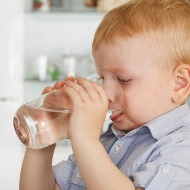 L’enfant a besoin de boire entre 7 à 10 petits verres de liquide (125 ml) par jour ? Il est donc important, voir essentiel de lui offrir souvent de l’eau et lui permettre de boire durant les repas. Pour en savoir davantage :http://www.nospetitsmangeurs.org/video/a-leau/L’enfant a besoin de boire entre 7 à 10 petits verres de liquide (125 ml) par jour ? Il est donc important, voir essentiel de lui offrir souvent de l’eau et lui permettre de boire durant les repas. Pour en savoir davantage :http://www.nospetitsmangeurs.org/video/a-leau/L’enfant a besoin de boire entre 7 à 10 petits verres de liquide (125 ml) par jour ? Il est donc important, voir essentiel de lui offrir souvent de l’eau et lui permettre de boire durant les repas. Pour en savoir davantage :http://www.nospetitsmangeurs.org/video/a-leau/L’enfant a besoin de boire entre 7 à 10 petits verres de liquide (125 ml) par jour ? Il est donc important, voir essentiel de lui offrir souvent de l’eau et lui permettre de boire durant les repas. Pour en savoir davantage :http://www.nospetitsmangeurs.org/video/a-leau/L’enfant a besoin de boire entre 7 à 10 petits verres de liquide (125 ml) par jour ? Il est donc important, voir essentiel de lui offrir souvent de l’eau et lui permettre de boire durant les repas. Pour en savoir davantage :http://www.nospetitsmangeurs.org/video/a-leau/